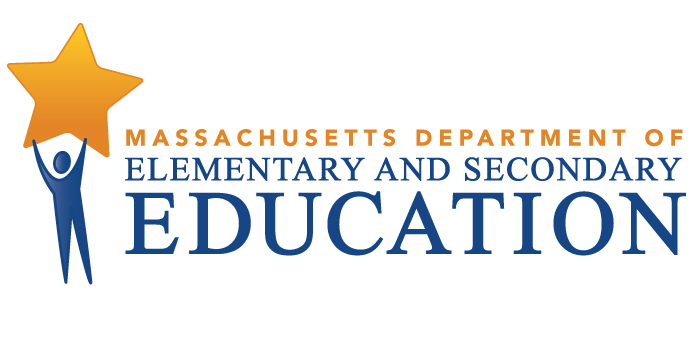 COORDINATED PROGRAM REVIEWMID-CYCLE REPORTDistrict: Mashpee Public SchoolsMCR Onsite Date: 05/02/2018Program Area: Special EducationJeffrey C. RileyCommissioner of Elementary and Secondary EducationCOORDINATED PROGRAM REVIEWMID-CYCLE REPORTCOORDINATED PROGRAM REVIEWMID-CYCLE REPORTCOORDINATED PROGRAM REVIEWMID-CYCLE REPORTSE Criterion # 3 - Special requirements for determination of specific learning disabilityRating:ImplementedBasis for Findings:A review of student records indicated that when a student suspected of having a specific learning disability is evaluated, the IEP Team creates a written determination as to whether or not he or she has a specific learning disability. Team members sign the written determination; when there is a disagreement about the determination, Team members document their disagreement.SE Criterion # 13 - Progress Reports and contentRating:ImplementedBasis for Findings:A review of student records indicated that parents/guardians receive reports on the student’s progress towards reaching the goals set in the IEP with the same frequency as parents are informed of the progress of non-disabled students. Progress reports include written information on the student's progress towards the annual goals in the IEP. When a student's eligibility terminates because the student has graduated from secondary school or exceeded the age of eligibility, the district provides the student with a summary of his or her academic achievement and functional performance, including recommendations on how to assist the student in meeting his or her postsecondary goals.SE Criterion # 14 - Review and revision of IEPsRating:ImplementedBasis for Findings:A review of student records indicated that at least annually, on or before the anniversary date of the IEP, a Team meeting is held to consider the student's progress and to review, revise or develop a new IEP or refer the student for a re-evaluation, as appropriate. A review of student records also indicated that IEP Teams consistently review and revise IEPs to address any lack of expected student progress towards the annual goals and in the general curriculum. If the district and parents agree to make changes and amend the IEP between annual IEP meetings, documented in writing, without convening a Team meeting, the parents are provided with written documentation of the changes and may receive the amended IEP upon request.SE Criterion # 18A - IEP development and contentRating:ImplementedBasis for Findings:A review of student records indicated that, upon determining the student is eligible for special education, the Team develops the IEP addressing all elements of the current IEP format provided by the Department of Elementary and Secondary Education. Parents are provided with summary notes to ensure that the IEP is not changed outside of the Team meeting. A review of student records also indicated that IEP Teams specifically address the skills and proficiencies needed to avoid and respond to bullying, harassment or teasing for students whose disability affects social skill development, when the student's disability makes him or her vulnerable to bullying, harassment or teasing, and for students identified with a disability on the autism spectrum. IEP Teams document their consideration of the skills and proficiencies needed by students in the Present Levels of Educational Performance B (PLEP B), Goals and Additional Information sections of the IEP.SE Criterion # 26 - Parent participation in meetingsRating:ImplementedBasis for Findings:The district provided its special education roster as requested by the Department.